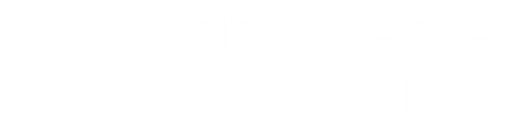 Key DeliverablesWithin reason these key deliverables may evolve to meet service need and it is expected that you will be flexible and adaptable in your delivery to meet both service and council wide needsEssential Requirements (key skills & qualifications)Professional/Technical job holders rely upon their deep knowledge of the specialism or discipline in which they work to carry out vital tasks and provide authoritative advice to others. Often developing within recognised career paths, their evolving expertise sees them bear increasing responsibility for managing Council assets, the development of policies and procedures and the strategic direction of the functions they support.This element of the profile, taken from the job family descriptor for this grade, provides a general understanding of the level of work and demands required.Role characteristicsAt this level roles require an in depth, theoretical understanding of their particular discipline to solve complex problems, offer evidence based, provide authoritative advice to colleagues / service users and manage teams and/or other resource assets.The knowledge and skills requiredThe broad knowledge requirement needed to deal with the technical and business challenges of roles is usually underpinned by an appreciation of the theoretical basis of the particular discipline, such that job holders can fall back on the first principles of their specialism to make decisions and offer advice.This level of knowledge is often indicated by the need for a degree level education in the relevant field, but for some roles this is substituted by a significant level of on-the-job training and focussed experience such that the level of expertise confers a similar level of authority.Roles will have demands for manual dexterity in relation to typing and similar functions, other jobs will use a range of equipment requiring precision in their use and handling.Thinking, planning and communicationThe situations and problems dealt with at this level will be increasingly complex, involving several information streams where analytical and judgemental skills will be needed to interpret information correctly and determine optimum solutions.Job holders will have plenty of day to day issues to contend with, they will also need to plan some months ahead to achieve medium-term objectives in such areas as project support or service development.At this level, the information exchanged with internal and external colleagues, and members of the public will call for developed communication skills on the part of the job holders. Matters will be technically complicated, requiring careful explanation, or sensitive, requiring significant listening skills to interpret information and provide appropriate advice.Decision making and innovationJob holders will have the autonomy to adapt specific approaches to better meet medium term objectives. They will be bound by the recognised procedural framework of their specialism as it is managed by the Council but will decide when and precisely how duties are to be carried out. They will also deal with problems (often escalated to this level) for which there are no set-down routes to a solution other than broad service practice guidelines.Areas of responsibilityWith a diverse range of jobs being represented at this level, the precise blend of responsibilities for which the job holder is accountable will depend upon the service in which they operate.External facing roles will focus on the needs of people whether external service users or partners and will be responsible for high impact decision making and the implementation of appropriate programmes on behalf of individuals or groups of people or enforcement of regulations which have direct and significant consequences upon those served. Such roles are likely to have only modest levels of responsibility for finance, information assets, equipment and/or premises.Internal roles are likely to have this pattern reversed, with weightier responsibility for significant financial and non-financial assets, but less for the assessment of needs of individuals and groups.Jobs will have supervisory responsibility for the work of others and will be accountable for the quality and timeliness of outputs, whether related to the work of internal teams or temporary external contractors, volunteers or others.Impacts and demandsTasks and duties will be generally carried out in a sedentary position but there will always be a requirement for standing and walking from time to time, and the occasional need to lift or carry items.The problem solving and decision-making elements of these jobs mean that job holders require lengthy periods of enhanced mental attention to attend to duties, while also dealing with deadlines, interruptions and conflicting demands.Duties of jobs at this level will not require job holders to develop and maintain working relationships with people who, through their circumstances or behaviour, place particular emotional demands on the job holder.Many Professional / Technical job holders find themselves exposed to some disagreeable, unpleasant or hazardous working conditions. Particularly when the needs of their specialism require them to work on external sites exposed to the weather, in or around refuse and waste plant, close to particularly noisy machinery and in similar environments.Other jobs, such as enforcement roles, may also see job holders exposed to verbal abuse and threatening environments. In all cases, job holders will minimise risk and conform to health and safety regulations to mitigate any negative effects of such exposure.Values – We are dedicated, respectful, collaborative, we are Milton Keynes City CouncilValues – We are dedicated, respectful, collaborative, we are Milton Keynes City CouncilService:Adult Services / CommissioningReports to:Quality and Compliance Deputy ManagerJob Family:Professional and TechnicalGrade:GPolitical restricted:DBS Required:If Yes:NNN/ADate:January 20241.To undertake quality assurance reviews of services commissioned by MKCC/Integrated Care Board (ICB) to make sure best value for money is delivered and to ensure the strategic local population needs are met.2.To monitor and analyse the quality and performance of service providers to identify non-compliance with contractual obligations.  Recommending and managing corrective action and service improvements.3.To develop and manage consultation arrangements with service users, family carers, service providers and other relevant stakeholders to ensure individual and population level outcomes are met.4.To ensure compliance with relevant legislation, guidance and directives, and to identify areas of good practice to develop within providers / contracts.5.To design financial, qualitative and quantitative information systems to monitor and review the quality, performance and compliance of services commissioned by MKCC/ICB.6.To undertake benchmarking and research projects to assist in the management of best value in the delivery of services.7.To represent MKCC and the Directorate in a professional manner to meet corporate and directive aims and objectives.8.To actively promote MKCC’s commitment to safeguarding and promoting the welfare of children, young people and vulnerable adults at a level proportionate to the role.9.To be responsible for adhering to legislative requirements, council policies and procedures including, but not limited to: Health & Safety, General Data Protection Regulations (GDPR) and internet/email use.10.To report to and liaise with on a regular basis the Quality & Compliance Manager (QCM) on specific contractual issues.1.Minimum Level 3 qualification (A Level / NVQ Level 3) and/or demonstrable experience working in a Health or Social Care environment including Health / Social Care or Supported Housing inclusive of Quality Assurance, Contract Compliance and Performance Management.2.Ability to prepare clear well organised reports, identifying problems and solutions and recommending actions which involve managing risk.3.Excellent organisational and time management skills with the ability to prioritise work within clear deadlines but being responsive to service needs as and when required.4.Excellent interpersonal, negotiation and conflict resolution skills, including the ability to remain calm and impartial under pressure.5.Ability to work independently and to understand when consultation with managers is necessary.Colleagues expectationsBe professional at all timesWork together for the good of the team, council and local peoplePromote a supportive cultureChallenge assumptionsTake ownershipBe willing to change and do things differentlyAlways work in a safe mannerManagers expectationsBe a role model by displaying positive behaviours at all timesMake well-considered decisions Support, coach and communicate with my teamBe accountable for my team’s performance